Учащиеся десятых классов ГУ «Средней школы №1» г. Поставы приняли участие в обучающем тренинге по оказанию первой помощи в рамках областной акции «Здоровое лето»В Витебской области стартовала областная информационно-образовательная акция «Здоровое лето», цель которой – популяризация среди детей и подростков ценностей здорового и безопасного образа жизни, формирования отрицательного отношения к вредным привычкам, профилактики асоциальных форм поведения.	В учебном кабинете ГУ «Средней школы №1» г. Поставы десятиклассники приняли участие в обучающем занятии по оказанию первой помощи и были обучены выполнению действий, которые могут спасти жизнь человека в экстренных ситуациях.	Двухчасовое обучающее занятие включало в себя теоретическую и практическую части. После краткого курса теории специалистом ГУ «Поставского райЦГЭ» совместно с волонтёрами Красного Креста учащимся были продемонстрированы навыки выполнения сердечно-лёгочной реанимации, восстановительного положения, первой помощи при непроходимости дыхательных путей, ране с инородным телом, а далее каждый желающий мог попробовать себя в роли спасателя. Так же ребятам объяснили как правильно поступать в той или иной ситуации, поборов свой страх и действовать пошагово, как не навредить пострадавшему, а помочь ему.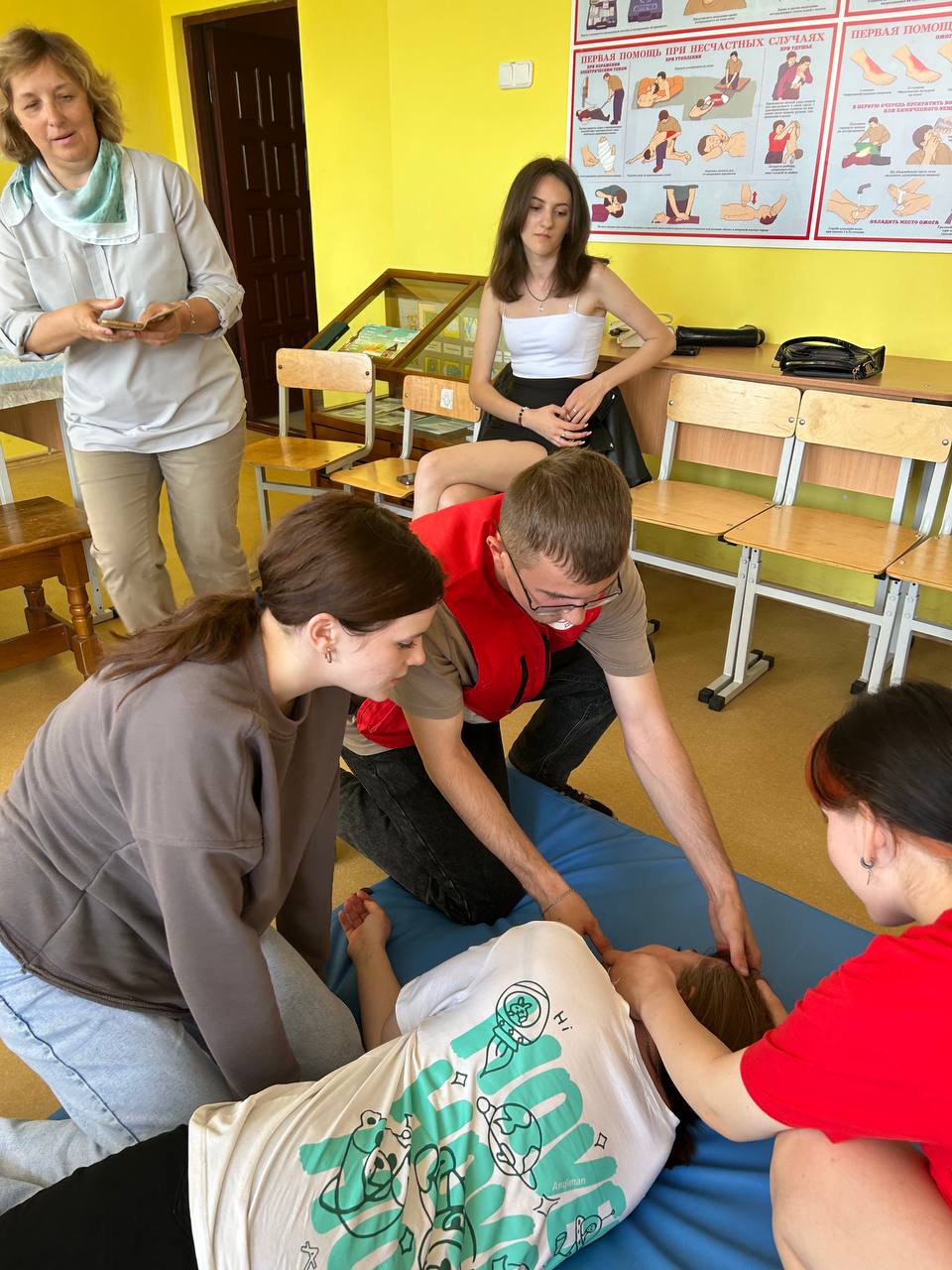 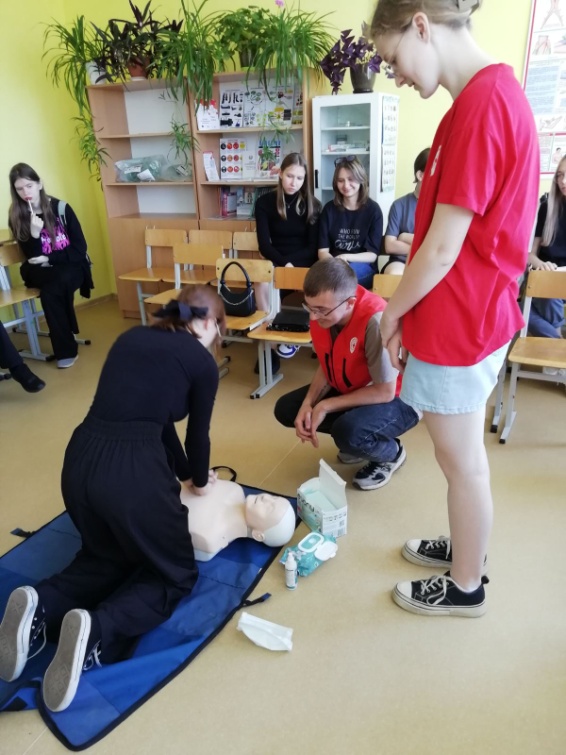 